อุทยานวิทยาศาสตร์ มหาวิทยาลัยสงขลานครินทร์ใบขอจัดซื้อ/จัดจ้างก สำหรับผู้ขอจัดซื้อ/จ้าง	เรียน  ผู้อำนวยการอุทยานวิทยาศาสตร์ 	ข้าพเจ้า (นาย/นาง/นางสาว)........................................................................................ตำแหน่ง...........................................................โทร..................................▢ หน่วยงาน............................................................................................................มีความประสงค์จะขอจัดซื้อ/จ้างพัสดุ ........................................................................................เพื่อ..........................................................................................................กำหนดใช้งานภายใน.................................วัน (นับถัดจากวันที่ผู้มีอำนาจพิจารณาอนุมัติ)ได้แนบเอกสารเพื่อใช้ในการจัดซื้อ/จ้าง□ รายละเอียดคุณลักษณะเฉพาะ (ตามรายละเอียดที่แนบ)			(ลงชื่อ).............................................ผู้ขอจัดซื้อ/จ้าง□ ใบเสนอราคา/แค็ตตาล็อต/รายละเอียดรูปแบบ (ถ้ามี)			               วันที่....................................เวลา.......................							             (ลงชื่อ)............................................หัวหน้างาน   					                      		               วันที่................  ..................เวลา...........................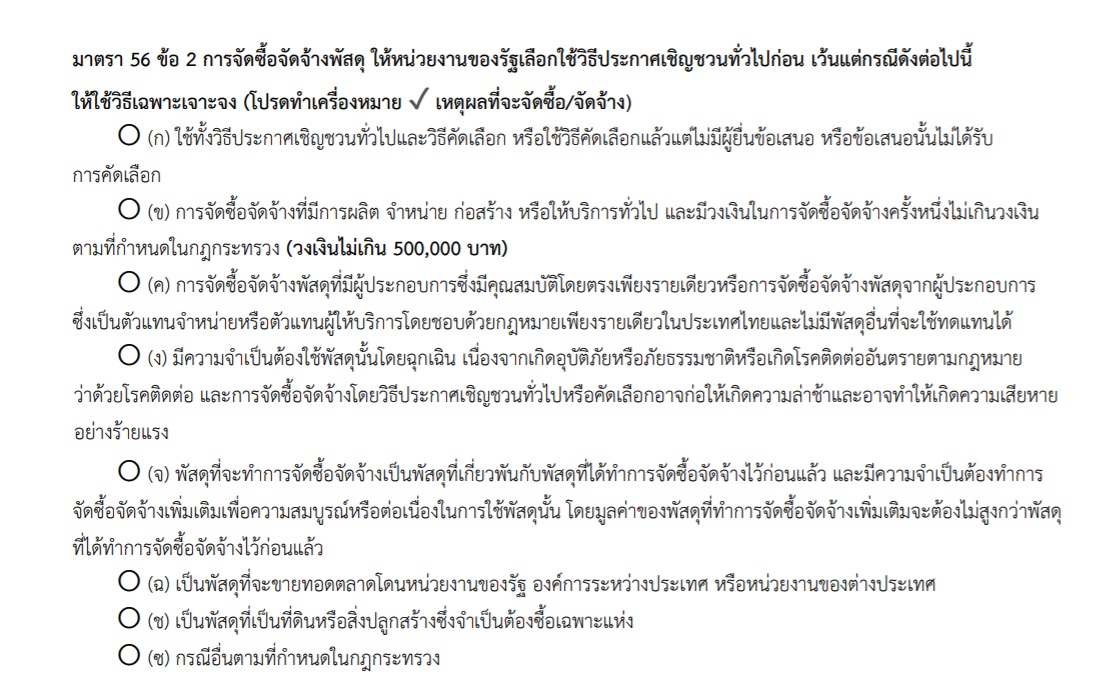 ขอบเขตของงาน Terms of Reference : TOR (จ้างทั่วไป)โครงการ..................................1. ความเป็นมา 2. วัตถุประสงค์ 3. คุณสมบัติของผู้เสนอราคา 	3.1 เป็นนิติบุคคล/บุคคล ผู้มีอาชีพรับจ้างงานที่ประกวดราคาอิเล็กทรอนิกส์ดังกล่าว 	3.2 ไม่เป็นบุคคลซึ่งถูกระบุชื่อไว้ในบัญชีรายชื่อผู้ทิ้งงาน และได้แจ้งเวียนชื่อให้เป็นผู้ทิ้งงานของหน่วยงานของรัฐ      ในระบบเครือข่ายสารสนเทศของกรมบัญชีกลาง ซึ่งรวมถึงนิติบุคคลที่ผู้ทิ้งงานเป็นหุ้นส่วนผู้จัดการ กรรมการ ผู้จัดการ ผู้บริหาร ผู้มีอานาจในการดาเนินงานในกิจการของนิติบุคคลนั้นด้วย 	3.3 ไม่เป็นผู้ได้รับเอกสิทธิ์หรือความคุ้มกัน ซึ่งอาจปฏิเสธไม่ยอมขึ้นศาลไทย เว้นแต่รัฐบาลของผู้เสนอราคาได้มี    คำสั่งให้สละสิทธิ์ความคุ้มกันเช่นว่านั้น 	3.4 ไม่เป็นผู้มีผลประโยชน์ร่วมกันกับผู้เสนอราคารายอื่นที่เข้าเสนอราคาให้แก่สานักงานพัฒนาเทคโนโลยีอวกาศ 
และภูมิสารสนเทศ (องค์การมหาชน) ณ วันประกาศประกวดราคาอิเล็กทรอนิกส์ หรือไม่เป็นผู้กระทำการอัน เป็นการขัดขวางการแข่งขันราคาอย่างเป็นธรรมในการประกวดราคาครั้งนี้ 	3.5 บุคคลหรือนิติบุคคลที่จะเข้าร่วมเป็นคู่สัญญาต้องไม่อยู่ในฐานะเป็นผู้ไม่แสดงบัญชีรายรับรายจ่าย หรือ แสดงบัญชีรายรับรายจ่ายไม่ถูกต้องในสาระสาคัญ 	3.6 บุคคลหรือนิติบุคคลที่จะเข้าเป็นคู่สัญญากับหน่วยงานของรัฐซึ่งได้ดำเนินการจัดซื้อ จัดจ้างด้วยระบบอิเล็กทรอนิกส์ (e-Government Procurement : e-GP) ต้องลงทะเบียนในระบบอิเล็กทรอนิกส์ของ กรมบัญชีกลางที่เว็บไซต์ศูนย์ข้อมูลจัดซื้อจัดจ้างภาครัฐ 	3.7คู่สัญญาต้องรับและจ่ายเงินผ่านบัญชีธนาคาร เว้นแต่การจ่ายเงินแต่ละครั้งซึ่งมีมูลค่าไม่เกินสามหมื่นบาท 
คู่สัญญาอาจจ่ายเป็นเงินสดก็ได้ 	3.8 ผู้เสนอราคาต้องมีผลงานประเภทเดียวกันกับการจ้าง...............................ในวงเงินไม่น้อยกว่า...........
(ไม่เกิน 50%ของงบประมาณการจ้าง).......ในสัญญาเดียว ภายในเวลาไม่เกิน ............................... ปีนับถัดจากวันที่ ลงนามในสัญญาหรือใบสั่งจ้างจนถึงวันยื่นเอกสารอย่างน้อย 1 ผลงาน และเป็นผลงานที่เป็นคู่สัญญา โดยตรงกับส่วนราชการ หน่วยงานตามกฎหมายว่าด้วยระเบียบบริหารราชการส่วนท้องถิ่น รัฐวิสาหกิจ หน่วยงานอื่นของรัฐหรือหน่วยงานเอกชนที่สานักงานเชื่อถือ โดยต้องแนบสาเนาสัญญา และ/หรือ หนังสือ รับรองผลงานเสนอพร้อมการยื่นเสนอราคา(กำหนดหรือไม่ก็ได้) 	3.9........................... (คุณสมบัติอื่น)..............................(ถ้ามี) 4. คุณลักษณะเฉพาะ 	กำหนดรายละเอียดคุณลักษณะของงานจ้างที่ต้องการจ้าง เพื่อให้เป็นไปตามความต้องการใช้งานของผู้ว่าจ้าง 5. ระยะเวลาดำเนินการ 	ผู้เสนอราคาจะต้องดำเนินการภายในระยะเวลา...............วัน 6. ระยะเวลาส่งมอบงาน 	ผู้เสนอราคาต้องดำเนินการให้แล้วเสร็จและส่งมอบงานภายในระยะเวลา.....................วัน นับถัดจากวันลงนามในสัญญาจ้าง 7. สถานที่ส่งมอบงาน 	ผู้เสนอราคาจะต้องส่งมอบงาน.......................................... ณ ............................................................. 8. การรับประกันความชารุดบกพร่องของงาน (ถ้ามี) 	ผู้เสนอราคาต้องรับประกันความชำรุดบกพร่องของงานหากมีเหตุชำรุดบกพร่องหรือเสียหายเกิดขึ้นจากงานจ้างนี้ภายในกำหนด.................ปีนับถัดจากวันที่ได้ส่งมอบงานและคณะกรรมการตรวจรับแล้วและต้องรีบทำการแก้ไขให้เป็นที่เรียบร้อยโดยไม่ชักช้า โดยอุทยานวิทยาศาสตร์ไม่ต้องออกเงินใดๆ ในการนี้ทั้งสิ้น หากผู้เสนอราคาบิดพลิ้ว ไม่กระทำการดังกล่าวให้แล้วเสร็จภายในกำหนด…..........................วัน นับแต่วันที่ได้แจ้งจากอุทยานวิทยาศาสตร์ 9. เงื่อนไขการชาระเงิน 	อุทยานวิทยาศาสตร์จะชำระเงินค่าจ้างเต็มจำนวนมูลค่าจ้างตามสัญญา เมื่อผู้รับจ้างได้ส่งมอบงานทั้งหมดแล้วเสร็จและคณะกรรมการได้ตรวจรับเรียบร้อยแล้ว (กรณีจ่ายครั้งเดียว) (กรณีชาระเงินค่าจ้างแบ่งเป็นงวดๆ) ผู้ว่าจ้างจะชำระค่าจ้างตามสัญญาแบ่งเป็นงวดๆ จานวน.....................งวด ดังนี้ งวดที่ 1 เป็นจำนวนร้อยละ................ของมูลค่าจ้างตามสัญญา เมื่อผู้รับจ้างได้ส่งมอบงาน...............................แล้วเสร็จภายใน .................วัน และคณะกรรมการตรวจรับพัสดุได้ตรวจรับเรียบร้อยแล้ว งวดที่ 2 เป็นจำนวนร้อยละ................ของมูลค่าจ้างตามสัญญา เมื่อผู้รับจ้างได้ส่งมอบงาน........................................แล้วเสร็จภายใน ..............................วัน และคณะกรรมการตรวจตรวจรับพัสดุ ได้ตรวจรับเรียบร้อยแล้วงวดสุดท้าย เป็นจำนวนร้อยละ................ของมูลค่าจ้างตามสัญญา เมื่อผู้รับจ้างได้ส่งมอบงาน........................................ รวมทั้งงานที่เหลือทั้งหมดแล้วเสร็จ ภายใน ..............................วัน และคณะกรรมการตรวจรับพัสดุ ได้ตรวจรับเรียบร้อยแล้ว 10. การจ่ายเงินล่วงหน้า (ถ้ามี) 	อุทยานวิทยาศาสตร์จะจ่ายเงินค้าจ้างล่วงหน้า จำนวนร้อยละ………(ไม่เกิน 15)………..…ของราคาค่าจ้าง ตามสัญญาโดยเงินจำนวนดังกล่าวจะจ่ายให้ภายหลังจากที่ผู้เสนอราคาได้วางหลักประกันการรับเงินค่าจ้างล่วงหน้าเต็มตามจานวนเงินค่าจ้างล่วงหน้านั้น ให้แก่อุทยานฯ อุทยานวิทยาศาสตร์จะคืนหลักประกันดังกล่าวตามวรรคหนึ่งให้แก่ผู้รับจ้าง เมื่ออุทยานฯได้หักเงินที่ได้จ่ายล่วงหน้าจากเงินค่าของหรือค่าจ้างในแต่ละงวดครบถ้วนแล้ว11. ค่าปรับ 	หากผู้รับจ้างไม่สามารถทำงานให้แล้วเสร็จตามเวลาที่กำหนดไว้ในสัญญาผู้รับจ้างจะต้องชาระค่าปรับให้แก่สำนักงานเป็นรายวันอัตราร้อยละ 0.10 (ศูนย์จุดหนึ่งศูนย์)ของมูลค่าจ้างตามสัญญา แต่ไม่ต่ากว่าวันละ 100 บาท 12. กำหนดยืนราคา 	ผู้เสนอราคาจะต้องกำหนดยืนราคาที่เสนอไม่น้อยกว่า.................วัน นับถัดจากวันเสนอราคา 13. วงเงินในการจัดจ้าง 	งบประมาณในการจัดจ้าง......................................... จำนวนเงิน..............................บาท (..........................................)รวมภาษีมูลค่าเพิ่ม 	ราคากลางในการจัดจ้าง......................................... จำนวนเงิน..............................บาท (..........................................)รวมภาษีมูลค่าเพิ่ม 14. หลักประกันสัญญา 	ผู้รับจ้าง/ผู้ขายจะต้องนำหลักประกันอัตราร้อยละ 5 ของราคาค่าจ้าง มามอบไว้แก่อุทยานวิทยาศาสตร์ เพื่อเป็นหลักประกันการปฏิบัติตามสัญญา และหลักประกันจะต้องมีอายุครอบคลุมความรับผิดทั้งปวงของผู้รับจ้าง/ผู้ขายตลอดอายุสัญญา อุทยานวิทยาศาสตร์จะคืนหลักประกันสัญญาให้แก่ผู้รับจ้าง/ผู้ขาย เมื่อผู้รับจ้าง/ผู้ขายพ้นจากข้อผูกพันและความรับผิดทั้งปวงตามสัญญาแล้ว 15. การยื่นข้อเสนอ 	ผู้เสนอราคาจะต้องยื่นข้อเสนอดังนี้16. หลักเกณฑ์และสิทธิในการพิจารณาข้อเสนอ 	ใช้เกณฑ์ราคา ขอบเขตของงาน Terms of Reference : TOR (จัดซื้อทั่วไป)โครงการ..................................	1. ความเป็นมา 	2. วัตถุประสงค์ 	3. คุณสมบัติของผู้เสนอราคา 		3.1 เป็นนิติบุคคล/บุคคล ผู้มีอาชีพขายพัสดุที่จัดซื้อด้วยวิธีประกวดราคาอิเล็กทรอนิกส์ครั้งนี้ 		3.2 ไม่เป็นผู้ที่ถูกระบุชื่อไว้ในบัญชีรายชื่อผู้ทิ้งงานของทางราชการ และได้แจ้งเวียนชื่อแล้วหรือไม่เป็นผู้ที่ได้รับ	ผลของการสั่งให้นิติบุคคลหรือบุคคลอื่นเป็นผู้ทิ้งงานตามระเบียบของทางราชการ 		3.3 ไม่เป็นผู้ได้รับเอกสิทธิ์หรือความคุ้มกัน ซึ่งอาจปฏิเสธไม่ยอมขึ้นศาลไทย เว้นแต่รัฐบาลของผู้เสนอราคา ได้	มีคำสั่งให้สละสิทธิ์ความคุ้มกันเช่นว่านั้น 		3.4 ไม่เป็นผู้มีผลประโยชน์ร่วมกันกับผู้เสนอราคารายอื่นที่เข้าเสนอราคาให้แก่สานักงานพัฒนาเทคโนโลยี	อวกาศ และภูมิสารสนเทศ (องค์การมหาชน) ณ วันประกาศประกวดราคาอิเล็กทรอนิกส์ หรือไม่เป็นผู้กระทำการอัน	เป็นการขัดขวางการแข่งขันราคาอย่างเป็นธรรมในการประกวดราคาครั้งนี้ 		3.5 บุคคลหรือนิติบุคคลที่จะเข้าร่วมเป็นคู่สัญญาต้องไม่อยู่ในฐานะเป็นผู้ไม่แสดงบัญชีรายรับรายจ่าย หรือ	แสดงบัญชีรายรับรายจ่ายไม่ถูกต้องในสาระสาคัญ 		3.6 บุคคลหรือนิติบุคคลที่จะเข้าเป็นคู่สัญญากับหน่วยงานของรัฐซึ่งได้ดาเนินการจัดซื้อ จัดจ้างด้วยระบบ	อิเล็กทรอนิกส์ (e-Government Procurement : e-GP) ต้องลงทะเบียนในระบบอิเล็กทรอนิกส์ของกรมบัญชีกลางที่	เว็บไซต์ศูนย์ข้อมูลจัดซื้อจัดจ้างภาครัฐ 		3.7 คู่สัญญาต้องรับและจ่ายเงินผ่านบัญชีธนาคาร เว้นแต่การจ่ายเงินแต่ละครั้งซึ่งมีมูลค่าไม่เกินสามหมื่นบาท	คู่สัญญาอาจจ่ายเป็นเงินสดก็ได้ 		3.8 ผู้เสนอราคาต้องเป็นผู้ผลิต หรือผู้แทนจำหน่ายที่ได้รับการแต่งตั้งเป็นตัวแทนจำหน่าย	.................................... ที่เสนอ จากบริษัทผู้ผลิต............................โดยตรง/ผู้แทนจาหน่าย ในปีปัจจุบัน โดยต้องยื่น	หลักฐานแสดงการเป็นผู้ผลิต หรือการแต่งตั้งเป็นผู้แทนจำหน่าย เพื่อประกอบการพิจารณาเป็นผู้มีคุณสมบัติเบื้องต้นใน	การเสนอราคา (จะกำหนดหรือไม่ก็ได้) 		3.9 ผู้เสนอราคาต้องมีผลงานการจำหน่ายพัสดุประเภทเดียวกันกับที่จัดซื้อ ในวงเงินไม่น้อยกว่า.............
	(ไม่เกิน 50% ของงบประมาณการจัดซื้อ)...............ในสัญญาเดียว ภายในเวลาไม่เกิน ........................ ปีนับถัดจากวันที่	ลงนามในสัญญาหรือใบสั่งซื้อ อย่างน้อย 1 ผลงาน และเป็นผลงานที่เป็นคู่สัญญาโดยตรงกับส่วนราชการ หน่วยงานตาม	กฎหมายว่าด้วยระเบียบบริหารราชการส่วนท้องถิ่น รัฐวิสาหกิจ หน่วยงานอื่นของรัฐหรือหน่วยงานเอกชนที่สานักงาน	เชื่อถือ โดยต้องแนบสำเนาสัญญา และ/หรือ หนังสือรับรองผลงานเสนอพร้อมการยื่นเสนอราคา (กำหนดหรือไม่ก็ได้) 	3.10 ........................... (คุณสมบัติอื่น)..............................(ถ้ามี) 	4. คุณลักษณะเฉพาะ 		กาหนดรายละเอียดคุณลักษณะของพัสดุที่ต้องการซื้อ เพื่อให้เป็นไปตามความต้องการใช้งานของผู้ซื้อ 	5. กาหนดส่งมอบพัสดุ 		ผู้เสนอราคาจะต้องส่งมอบพัสดุทั้งหมดภายในระยะเวลา.....................วัน นับถัดจากวันลงนามในสัญญาซื้อขาย 	6. สถานที่ส่งมอบ 		ผู้เสนอราคาจะต้องส่งมอบพัสดุ ณ........................................... 	7. วงเงินในการจัดซื้อ 		งบประมาณในการจัดซื้อ.................................... จานวนเงิน.............................บาท (..........................................)		รวมภาษีมูลค่าเพิ่ม ราคากลางในการจัดจ้าง......................................... จานวนเงิน..............................บาท 		(..........................................)รวมภาษีมูลค่าเพิ่ม 	8. การรับประกันความชารุดบกพร่องของพัสดุที่ส่งมอบ 		ผู้เสนอราคาต้องรับประกันความชารุดบกพร่องหรือขัดข้องของสิ่งของเป็นเวลา.....….........ปี นับแต่วันที่สา	นัก	งานฯ ได้รับมอบ โดยภายในกาหนดเวลาดังกล่าว หากสิ่งของเกิดชารุดบกพร่อง หรือขัดข้องผู้เสนอราคาจะต้องจัดการ	ซ่อมแซม หรือแก้ไขให้อยู่ในสภาพ ที่ใช้การได้ดีดังเดิม ภายใน….................วัน นับแต่วันที่ได้รับแจ้งจากสานักงานฯ โดย	ไม่คิดค่าใช้จ่ายใดๆ ทั้งสิ้น 	9. เงื่อนไขการชาระเงิน 		อุทยานวิทยาศาสตร์จะชำระเงินค่าสิ่งของให้แก่ผู้ขาย เมื่ออุทยานฯได้รับมอบสิ่งของไว้โดยครบถ้วนแล้ว
	(กรณีชำระครั้งเดียว) อุทยานวิทยาศาสตร์จะชำระเงินค่าสิ่งของ ให้แก่ผู้ขาย เป็นงวดๆ ดังนี้(กรณีส่งมอบเป็นงวด) 		งวดที่ 1 เป็นจำนวนร้อยละ............ของมูลค่าตามสัญญา เมื่อผู้ขายได้ส่งมอบพัสดุ................................. และ	คณะกรรมการตรวจรับพัสดุ ได้ตรวจรับเรียบร้อยแล้ว เงินที่เหลือ เป็นจำนวนร้อยละ…………..………จะจ่ายให้ เมื่อผู้ขาย	ได้ส่งมอบสิ่งของทั้งหมดไว้โดยครบถ้วนแล้ว	10. การจ่ายเงินล่วงหน้า (ถ้ามี) 		อุทยานวิทยาศาสตร์จะจ่ายเงินค่าสิ่งของล่วงหน้าให้แก่ผู้ขาย จำนวนร้อยละ……(ไม่เกิน 15)…………..….ของ	ราคาค่าสิ่งของตามสัญญาโดยเงินจำนวนดังกล่าวจะจ่ายให้ภายหลังจากที่ผู้ขายได้วางหลักประกันการรับเงินค่าสิ่งของ	ล่วงหน้าเต็มตามจำนวนเงินค่าสิ่งของล่วงหน้านั้น ให้แก่อุทยานวิทยาศาสตร์ 	11. ค่าปรับ 		หากผู้ขายไม่สามารถส่งมอบสิ่งของภายในเวลาที่กำหนดไว้ในสัญญาผู้ขายจะต้องชาระค่าปรับให้แก่
อุทยานวิทยาศาสตร์เป็นรายวันอัตราร้อยละ 0.20 (ศูนย์จุดสองศูนย์)ของมูลค่าสิ่งของที่ยังไม่ได้ส่งมอบแต่ไม่ต่ากว่าวันละ 100 บาท 	12. หลักเกณฑ์และสิทธิในการพิจารณาข้อเสนอ 		ในการพิจารณาผลการยื่นข้อเสนอประกวดราคาอิเล็กทรอนิกส์ครั้งนี้ สานักงานฯ จะพิจารณาตัดสินโดยใช้เกณฑ์ราคา (ใช้ราคาต่าสุด)หรือ หลักเกณฑ์การประเมินค่าประสิทธิภาพต่อราคา โดยพิจารณาให้คะแนนราคา ............คะแนน และเกณฑ์คุณภาพ ...........................คะแนน รวม 100 คะแนน ดังนี้(เลือกได้มากกว่า 1 ข้อ) ต้นทุนของพัสดุนั้นตลอดอายุการใช้งาน..............................คะแนน มาตรฐานของสินค้าหรือบริการ...........................................คะแนน บริการหลังการขาย..............................................................คะแนน พัสดุที่รัฐต้องการส่งเสริมหรือสนับสนุน (ถ้ามี).....................คะแนน ข้อเสนอด้านเทคนิคหรือข้อเสนออื่นๆ..................................คะแนน 	13. การยื่นข้อเสนอ 		ผู้เสนอราคาจะต้องยื่นข้อเสนอดังนี้ 	14. หลักประกันสัญญา 		ผู้ขายจะต้องนำหลักประกันอัตราร้อยละ 5 ของราคาค่าสิ่งของตามสัญญามามอบไว้แก่อุทยานวิทยาศาสตร์ 	เพื่อเป็นหลักประกันการปฏิบัติตามสัญญา และหลักประกันจะต้องมีอายุครอบคลุมความรับผิดทั้งปวงของผู้ขายตลอด	อายุสัญญา อุทยานวิทยาศาสตร์จะคืนหลักประกันสัญญาให้แก่ผู้ขาย เมื่อผู้ขายพ้นจากข้อผูกพันและความรับผิดทั้งปวง	ตามสัญญาแล้ว									ตาราง บก.06ตารางแสดงวงเงินงบประมาณที่ได้รับจัดสรรและราคากลาง(ราคาอ้างอิง)ในการจัดซื้อจัดจ้างที่มิใช่งานก่อสร้าง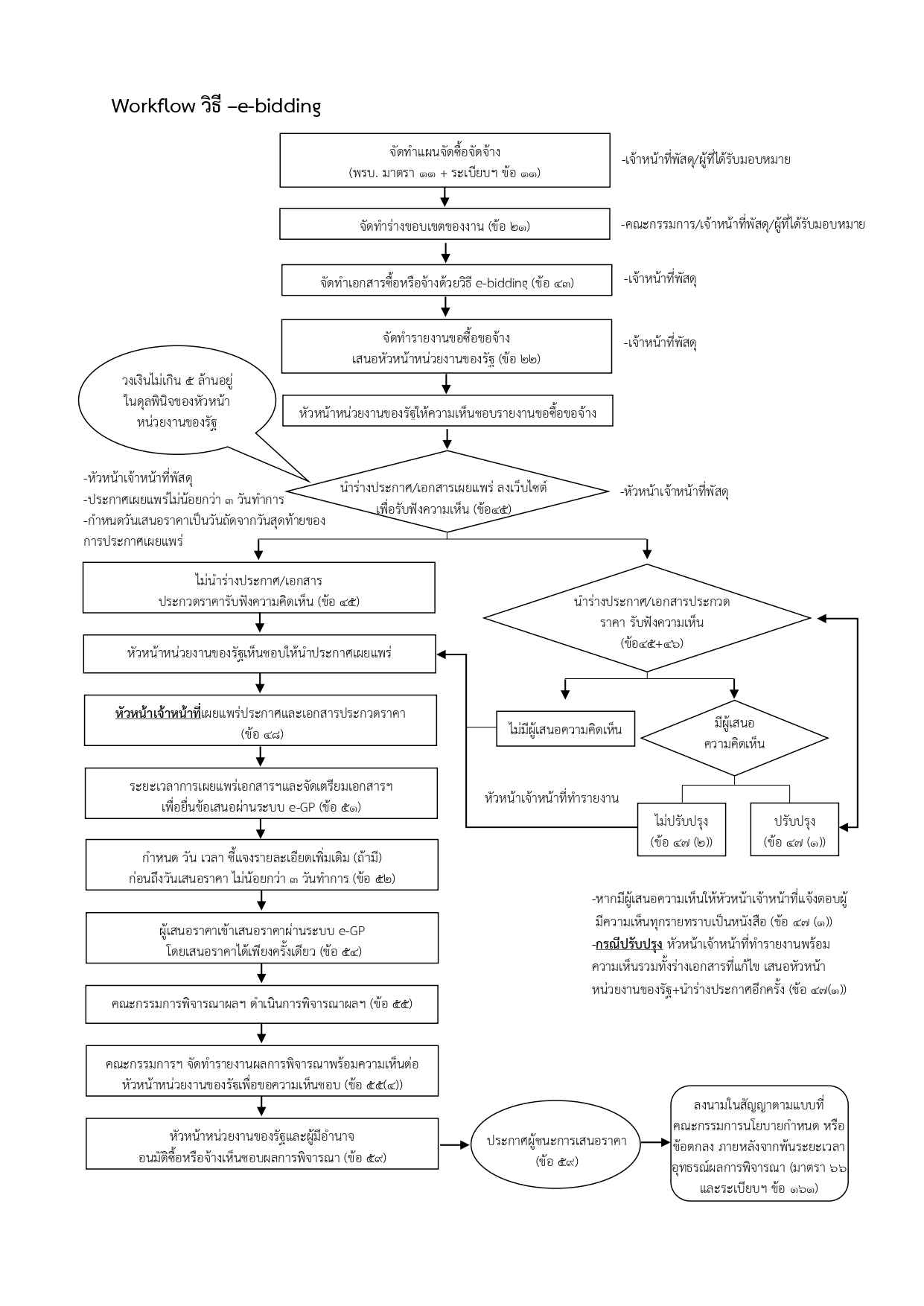 ลำดับที่ รายการจำนวน(หน่วย)จำนวนเงิน(บาท)  (ราคากลาง/ประมาณการ) ขอเสนอกรรมการร่างขอบเขตงาน (TOR) ,กรรมการพิจารณาผลฯ และกรรมการตรวจรับพัสดุ1.กก.ร่างขอบเขตงาน (TOR)2.                                                (ประธาน)3.2.                                                   (กรรมการ)4.3.                                                   (กรรมการ)5.กก.ตรวจรับพัสดุ6.1.                                                    (ประธาน)7.2.                                                   (กรรมการ)8.3.                                                   (กรรมการ)ข เสนองานการเงิน1.แหล่งเงิน      เงินรายได้      เงินงบประมาณ                                ในแผน         นอกแผน2.โดยเบิกจ่ายจากเงิน...........................................................................................................................................................................................................................................................................ค สำหรับงานการเงิน▢ รับทราบ (ระบุหมวดเงิน)............................▢ อื่น ๆ (ระบุ) ................................................ (ลงชื่อ).................................................หัวหน้าสำนักงานกลางวันที่...................................................                   เวลา.......................... (ลงชื่อ).................................................รองผู้อำนวยการอุทยานวิทยาศาสตร์วันที่..................................................                   เวลา.......................... ง  รายงานผลการจัดหา4) รายงานผลการจัดหาเรียน  ผู้อำนวยการอุทยานวิทยาศาสตร์           เพื่อโปรดทราบ งานพัสดุขอเสนอ ดังนี้1.แต่งตั้งเป็นกรรมการกำหนดรายละเอียดคุณลักษณะเฉพาะและกรรมการตรวจรับพัสดุ ตามข้อ 2. เกณฑ์ที่ใช้ในการพิจารณา     เกณฑ์ราคา   เกณฑ์อื่นๆ.................3.  จัดหาพัสดุ   ได้ครบถ้วน    ไม่สามารถจัดหารายการลำดับที่...........เนื่องจาก..........................................................4.การจัดซื้อจัดจ้างโดยวิธีเฉพาะเจาะจง ตามมาตรา 56 ข้อที่ 2 (............) การพิจารณาคัดเลือกข้อเสนอใช้เกณฑ์ราคาเนื่องจาก...................................................................................................................................................................................... (ลงชื่อ)........................................หัวหน้าเจ้าหน้าที่         วันที่.............................................จ ความเห็นของผู้มีอำนาจอนุมัติ     อนุมัติ     ไม่อนุมัติ  เนื่องจาก........................................................................................................     ▢ อื่นๆ ....................................................(ลงชื่อ)............................................................ผู้อำนวยการอุทยานวิทยาศาสตร์    วันที่........................................................ลงชื่อ..............................ประธานกรรมการ(……………………………………………………)ลงชื่อ...................................กรรมการ(……………………………………………………)ลงชื่อ......................................กรรมการ(……………………………………………………)ลงชื่อ..............................ประธานกรรมการ(……………………………………………………)ลงชื่อ...................................กรรมการ(……………………………………………………)ลงชื่อ......................................กรรมการ(……………………………………………………)ลงชื่อ..............................ประธานกรรมการ(……………………………………………………)ลงชื่อ...................................กรรมการ(……………………………………………………)ลงชื่อ......................................กรรมการ(……………………………………………………)ลงชื่อ..............................ประธานกรรมการ(……………………………………………………)ลงชื่อ...................................กรรมการ(……………………………………………………)ลงชื่อ......................................กรรมการ(……………………………………………………)ลงชื่อ..............................ประธานกรรมการ(……………………………………………………)ลงชื่อ...................................กรรมการ(……………………………………………………)ลงชื่อ......................................กรรมการ(……………………………………………………)ลงชื่อ..............................ประธานกรรมการ(……………………………………………………)ลงชื่อ...................................กรรมการ(……………………………………………………)ลงชื่อ......................................กรรมการ(……………………………………………………)1. ชื่อโครงการ    ………………………………………………………………………………………………………………………………    /หน่วยงานเจ้าของโครงการ   …………………………………………………………………………………………………………  2. วงเงินงบประมาณที่ได้รับจัดสรร  ..................................................................................................................  3. ลักษณะงาน
      โดยสังเขป........................................................................................................................................................	  4. ราคากลางคำนวณ ณ วันที่...............................................................................................................................
      (วงเงินราคากลาง)...........................................................................................................  5. แหล่งที่มาของราคากลาง(ราคาอ้างอิง)       5.1 ...............................................................................       5.2 ...............................................................................       5.3 ..............................................................................  6. รายชื่อคณะกรรมการกำหนดราคากลาง(ลงลายมือชื่อกำกับทุกคนตามที่ได้รับการแต่งตั้ง)      6.1  .........................................................ประธานกรรมการ           ...............ลงลายมือชื่อ...................      6.2  .........................................................กรรมการ			...............ลงลายมือชื่อ..................      6.3  .........................................................กรรมการ			...............ลงลายมือชื่อ..................